
ՀԱՅԱՍՏԱՆԻ ՀԱՆՐԱՊԵՏՈՒԹՅԱՆ ԱԽՈՒՐՅԱՆ ՀԱՄԱՅՆՔԻ ԱՎԱԳԱՆԻ
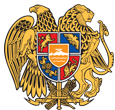 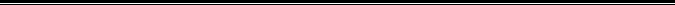 ԱՐՁԱՆԱԳՐՈՒԹՅՈՒՆ N 4
09 ԱՊՐԻԼԻ 2019թվական

ԱՎԱԳԱՆՈՒ ՀԵՐԹԱԿԱՆ ՆԻՍՏԻՀամայնքի ղեկավարի հրավերով նիստին ներկա էին ավագանու 11 անդամներ:Բացակա էին` Գեվորգ Բաբուջյանը, Ժիրայր Գաբոյանը, Վոլոդյա Էլբակյանը, Արմեն Համիկյանը
Նիստին մասնակցում էին`
Լիպարիտ Տիգրանյանև և Ռուբիկ Քաբաբյանը Նիստը վարում էր  համայնքի ղեկավար` Արծրունի Իգիթյանը:
Նիստը արձանագրում էր աշխատակազմի քարտուղար` Հայկանուշ ԽաչատրյանըԼսեցին
ՀԱՅԱՍՏԱՆԻ ՀԱՆՐԱՊԵՏՈՒԹՅԱՆ ՇԻՐԱԿԻ ՄԱՐԶԻ ԱԽՈՒՐՅԱՆ ՀԱՄԱՅՆՔԻ ԱՎԱԳԱՆՈՒ 2019 ԹՎԱԿԱՆԻ ԱՊՐԻԼԻ 9-Ի ԹԻՎ 4 ՆԻՍՏԻ ՕՐԱԿԱՐԳԸ ՀԱՍՏԱՏԵԼՈՒ ՄԱՍԻՆ /Զեկ. ԱՐԾՐՈՒՆԻ ԻԳԻԹՅԱՆ/Ղեկավարվելով <<Տեղական ինքնակառավարման մասին>> Հայաստանի Հանրապետության օրենքի 14-րդ հոդվածի 6-րդ մասով՝ Հայաստանի Հանրապետության Շիրակի մարզի Ախուրյան համայնքի ավագանին որոշում է՝Հաստատել Հայաստանի Հանրապետության Շիրակի մարզի Ախուրյան համայնքի ավագանու 2019 թվականի ապրիլի 9-ի թիվ 4 նիստի հետևյալ օրակարգը.
 
1. ՀԱՅԱՍՏԱՆԻ ՀԱՆՐԱՊԵՏՈՒԹՅԱՆ ՇԻՐԱԿԻ ՄԱՐԶԻ ԱԽՈՒՐՅԱՆ ՀԱՄԱՅՆՔԻ ՂԵԿԱՎԱՐԻ ՀԱՂՈՐԴՈՒՄԸ ՀԱՅԱՍՏԱՆԻ ՀԱՆՐԱՊԵՏՈՒԹՅԱՆ ՇԻՐԱԿԻ ՄԱՐԶԻ ԱԽՈՒՐՅԱՆ ՀԱՄԱՅՆՔԻ 2019 ԹՎԱԿԱՆԻ ԲՅՈՒՋԵԻ ԱՌԱՋԻՆ ԵՌԱՄՍՅԱԿԻ ԿԱՏԱՐՄԱՆ ՄԱՍԻՆ
/զեկուցող՝ Հայաստանի Հանրապետության Շիրակի մարզի Ախուրյան համայնքի ղեկավարի տեղակալ Լիպարիտ Տիգրանյան/
2. ՀԱՅԱՍՏԱՆԻ ՀԱՆՐԱՊԵՏՈՒԹՅԱՆ ՇԻՐԱԿԻ ՄԱՐԶԻ ԱԽՈՒՐՅԱՆ ՀԱՄԱՅՆՔԻ ԱՎԱԳԱՆՈՒ 2019ԹՎԱԿԱՆԻ ՀՈՒՆՎԱՐԻ 31-Ի ԹԻՎ 2-Ն ՈՐՈՇՄԱՆ ՄԵՋ ԼՐԱՑՈՒՄ ԿԱՏԱՐԵԼՈՒ ՄԱՍԻՆ
/զեկուցող՝ Հայաստանի Հանրապետության Շիրակի մարզի Ախուրյան համայնքի ղեկավարի տեղակալ Լիպարիտ Տիգրանյան / 
3. ՀԱՅԱՍՏԱՆԻ ՀԱՆՐԱՊԵՏՈՒԹՅԱՆ ՇԻՐԱԿԻ ՄԱՐԶԻ ԱԽՈՒՐՅԱՆ ՀԱՄԱՅՆՔԻ ՀԱՄԱՅՆՔԻ ՍԵՓԱԿԱՆՈՒԹՅՈՒՆ ՀԱՄԱՐՎՈՂ ԲՆԱԿԱՎԱՅՐԻ ՀՈՂԵՐԻՑ ԿԱՌՈՒՑԱՊԱՏՄԱՆ ԻՐԱՎՈՒՆՔՈՎ ՀՈՂԱՄԱՍ ՕԳՏԱԳՈՐԾՄԱՆ ՏՐԱՄԱԴՐԵԼՈՒ ՄԱՍԻՆ
/զեկուցող՝ Հայաստանի Հանրապետության Շիրակի մարզի Ախուրյան համայնքի ղեկավարի տեղակալ Լիպարիտ Տիգրանյան /
4. ՀԱՅԱՍՏԱՆԻ ՀԱՆՐԱՊԵՏՈՒԹՅԱՆ ՇԻՐԱԿԻ ՄԱՐԶԻ ԱԽՈՒՐՅԱՆԻ ՀԱՄԱՅՆՔԱՅԻՆ ՍԵՓԱԿԱՆՈՒԹՅՈՒՆ ՀԱՆԴԻՍԱՑՈՂ ԲՆԱԿԱՎԱՅՐԻ ՆՊԱՏԱԿԱՅԻՆ ՆՇԱՆԱԿՈՒԹՅԱՆ ՀՈՂԵՐԻՑ ԱՃՈՒՐԴ-ՎԱՃԱՌՔԻ ՄԻՋՈՑՈՎ ՕՏԱՐԵԼՈՒ, ՕՏԱՐՄԱՆ ՄԵԿՆԱՐԿԱՅԻՆ ԳԻՆԸ ԵՎ ՊԱՅՄԱՆՆԵՐԸ ՀԱՍՏԱՏԵԼՈՒ ՄԱՍԻՆ
/զեկուցող՝ Հայաստանի Հանրապետության Շիրակի մարզի Ախուրյան համայնքի ղեկավարի տեղակալ Լիպարիտ Տիգրանյան / 
5. ՀԱՅԱՍՏԱՆԻ ՀԱՆՐԱՊԵՏՈՒԹՅԱՆ ՇԻՐԱԿԻ ՄԱՐԶԻ ԱԽՈՒՐՅԱՆԻ ՀԱՄԱՅՆՔԱՅԻՆ ՍԵՓԱԿԱՆՈՒԹՅՈՒՆ ՀԱՆԴԻՍԱՑՈՂ ԲՆԱԿԱՎԱՅՐԻ ԿԱՌՈՒՑԱՊԱՏՎԱԾ ՀՈՂԱՄԱՍԻ ԸՆԴԼԱՅՆՄԱՆ ՆՊԱՏԱԿՈՎ ՏՐԱՄԱԴՐՄԱՆ ԵՆԹԱԿԱ ՀՈՂԱՄԱՍԸ ՈՒՂՂԱԿԻ ՎԱՃԱՌՔԻ ԿԱՐԳՈՎ ՎԱՃԱՌԵԼՈՒ ՄԱՍԻՆ
/զեկուցող՝ Հայաստանի Հանրապետության Շիրակի մարզի Ախուրյան համայնքի ղեկավարի տեղակալ Լիպարիտ Տիգրանյան / 
6. ՀԱՅԱՍՏԱՆԻ ՀԱՆՐԱՊԵՏՈՒԹՅԱՆ ՇԻՐԱԿԻ ՄԱՐԶԻ ԱԽՈՒՐՅԱՆԻ ՀԱՄԱՅՆՔԱՅԻՆ ՍԵՓԱԿԱՆՈՒԹՅՈՒՆ ՀԱՄԱՐՎՈՂ, ԿԱՌՆՈՒՏ ԳՅՈՒՂՈՒՄ ԳՏՆՎՈՂ ԳՅՈՒՂԱՏՆՏԵՍԱԿԱՆ ՆՇԱՆԱԿՈՒԹՅԱՆ ՀՈՂԵՐԻՑ ՀՈՂԱՄԱՍԵՐ ՄՐՑՈՒՅԹՈՎ, ՎԱՐՁԱԿԱԼՈՒԹՅԱՆ ԻՐԱՎՈՒՆՔՈՎ ՕԳՏԱԳՈՐԾՄԱՆ ՏՐԱՄԱԴՐԵԼՈՒ ՄԱՍԻՆ
/զեկուցող՝ Հայաստանի Հանրապետության Շիրակի մարզի Ախուրյան համայնքի ղեկավարի տեղակալ Լիպարիտ Տիգրանյան /
7. ՀԱՅԱՍՏԱՆԻ ՀԱՆՐԱՊԵՏՈՒԹՅԱՆ ՇԻՐԱԿԻ ՄԱՐԶԻ ԱԽՈՒՐՅԱՆԻ ՀԱՄԱՅՆՔԱՅԻՆ ՍԵՓԱԿԱՆՈՒԹՅՈՒՆ ՀԱՆԴԻՍԱՑՈՂ ԵՎ ՈՐՊԵՍ ԱՆՀԱՅՏ ՔԱՂԱՔԱՑՈՒ ՍԵՓԱԿԱՆՈՒԹՅՈՒՆ ՓՈԽԱՆՑՎԱԾ ՀՈՂԱՄԱՍԻ ՀԵՏ ԿԱՊՎԱԾ ԱՆՃՇՏՈՒԹՅՈՒՆՆ ՈՒՂՂԵԼՈՒ ՄԱՍԻՆ
/ զեկուցող ՝ Հայաստանի Հանրապետության Շիրակի մարզի Ախուրյան համայնքի ղեկավարի տեղակալ Լիպարիտ Տիգրանյան / 
8. ՀԱՅԱՍՏԱՆԻ ՀԱՆՐԱՊԵՏՈՒԹՅԱՆ ՇԻՐԱԿԻ ՄԱՐԶԻ ԱԽՈՒՐՅԱՆ ՀԱՄԱՅՆՔԻ ՍԵՓԱԿԱՆՈՒԹՅՈՒՆԸ ՀԱՆԴԻՍԱՑՈՂ ՀՈՂԱՄԱՍՈՒՄ (ԲՆԱԿԱՎԱՅՐ` ԿԱՌՆՈՒՏ) ՔԱՂԱՔԱՑԻ ԱՀԱՐՈՆ ՍԱՄՎԵԼԻ ԱՊԻԿՅԱՆԻ ԿՈՂՄԻՑ ԻՆՔՆԱԿԱՄ ԿՍՌՈՒՑՎԱԾ, ՕՐԻՆԱԿԱՆ ՃԱՆԱՉՎԱԾ ԵՎ ՀԱՅԱՍՏԱՆԻ ՀԱՆՐԱՊԵՏՈՒԹՅԱՆ ՇԻՐԱԿԻ ՄԱՐԶԻ ԱԽՈՒՐՅԱՆ ՀԱՄԱՅՆՔԻ ՍԵՓԱԿԱՆՈՒԹՅՈՒՆԸ ՀԱՄԱՐՎԱԾ ԳՅՈՒՂԱՏՆՏԵՍԱԿԱՆ ԱՐՏԱԴՐԱԿԱՆ ՆՊԱՏԱԿԱՅԻՆ ՆՇԱՆԱԿՈՒԹՅԱՆ ՇԻՆՈՒԹՅՈՒՆԸ ԵՎ ՆՐԱ ՊԱՀՊԱՆՄԱՆ ՈՒ ՍՊԱՍԱՐԿՄԱՆ ՀԱՄԱՐ ՆԱԽԱՏԵՍՎԱԾ ՀՈՂԱՄԱՍԸ ՆԱԽԱՊԱՏՎՈՒԹՅԱՆ ԻՐԱՎՈՒՆՔՈՎ, ՈՒՂՂԱԿԻ ԿԱՐԳՈՎ ԿԱՌՈՒՑԱՊԱՏՈՂԻՆ ՎԱՃԱՌԵԼՈՒ ՀԱՄԱՐ ՀԱՄԱՁԱՅՆՈՒԹՅՈՒՆ ՏԱԼՈՒ ՄԱՍԻՆ
/զեկուցող՝ Հայաստանի Հանրապետության Շիրակի մարզի Ախուրյան համայնքի ղեկավարի տեղակալ Լիպարիտ Տիգրանյան /
9. ՀԱՅԱՍՏԱՆԻՀԱՆՐԱՊԵՏՈԻԹՅԱՆ ՇԻՐԱԿԻ ՄԱՐԶԻ ԱԽՈՒՐՅԱՆ ՀԱՄԱՅՆՔԻ ՄԱՐԶԻԿՆԵՐԻՆ ԵՎ ՄԱՐԶԻՉՆԵՐԻՆ ԴՐԱՄԱԿԱՆ ԽՐԱԽՈՒՍՈՒՄ ՏԱԼՈՒ ՄԱՍԻՆ
/զեկուցող ՝ Հայաստանի Հանրապետության Շիրակի մարզի Ախուրյան համայնքի ղեկավարի տեղակալ Լիպարիտ Տիգրանյան / 
10. ՀԱՅԱՍՏԱՆԻ ՀԱՆՐԱՊԵՏՈՒԹՅԱՆ ՇԻՐԱԿԻ ՄԱՐԶԻ ԱԽՈՒՐՅԱՆ ՀԱՄԱՅՆՔԻ ԲՆԱԿԻՉ ԿԱՐԱՊԵՏ ԳԱՐԵԳԻՆԻ ՇԱՀԲԱԶՅԱՆԻՆ ԴՐԱՄԱԿԱՆ ԱՋԱԿՑՈՒԹՅՈՒՆ ՏԱԼՈՒ ՄԱՍԻՆ
/զեկուցող ՝ Հայաստանի Հանրապետության Շիրակի մարզի Ախուրյան համայնքի ղեկավարի տեղակալ Լիպարիտ Տիգրանյան / 
11. ՀԱՅԱՍՏԱՆԻ ՀԱՆՐԱՊԵՏՈՒԹՅԱՆ ՇԻՐԱԿԻ ՄԱՐԶԻ «ԱԽՈՒՐՅԱՆԻ ՀԱՄԱԼԻՐ ՄԱՐԶԱԴՊՐՈՑ» ՀԱՄԱՅՆՔԱՅԻՆ ՈՉ ԱՌԵՎՏՐԱՅԻՆ ԿԱԶՄԱԿԵՐՊՈՒԹՅԱՆ ՄԱՍՆԱՇԵՆՔԻ ՏԱՆԻՔԻ ՎԵՐԱՆՈՐՈԳՄԱՆ ՀԱՄԱՐ ԳՈՒՄԱՐ ՀԱՏԿԱՑՆԵԼՈՒ ՄԱՍԻՆ
/զեկուցող ՝ Հայաստանի Հանրապետության Շիրակի մարզի Ախուրյան համայնքի ղեկավարի տեղակալ Լիպարիտ Տիգրանյան/Որոշումն ընդունված է. /կցվում է որոշում N 23/Լսեցին
ՀԱՅԱՍՏԱՆԻ ՀԱՆՐԱՊԵՏՈՒԹՅԱՆ ՇԻՐԱԿԻ ՄԱՐԶԻ ԱԽՈՒՐՅԱՆ ՀԱՄԱՅՆՔԻ 2019 ԹՎԱԿԱՆԻ ԲՅՈՒՋԵԻ 1-ԻՆ ԵՌԱՄՍԱՅԱԿԻ ԿԱՏԱՐՄԱՆ ՄԱՍԻՆ ՀԱՇՎԵՏՈՎՈՒԹՅՈՒՆ /Զեկ. ԱՐԾՐՈՒՆԻ ԻԳԻԹՅԱՆ/ Ղեկավարվելով «Տեղական ինքնակառավարման մասին» Հայաստանի Հանրապետության օրենքի 18-րդ հոդվածի 1-ին մասի 42-րդ կետի, 38-րդ հոդվածի առաջին մասի առաջին կետի, «Հայաստանի Հանրապետության բյուջետային համակարգի մասին» Հայաստանի Հանրապետության օրենքի 35-րդ հոդվածի առաջին մասի դրույթներով՝ Հայաստանի Հանրապետության Շիրակի մարզի Ախուրյան համայնքի ավագանին որոշում է՝ Ընդունել ի գիտություն Հայաստանի Հանրապետության Շիրակի մարզի Ախուրյան համայնքի ղեկավարի հաղորդումը Հայաստանի Հանրապետության Շիրակի մարզի Ախուրյան համայնքի 2019 թվականի բյուջեի առաջին եռամսյակի կատարման մասին` համաձայն հավելվածի:Որոշումն ընդունված է. /կցվում է որոշում N 24/Լսեցին
ՀԱՅԱՍՏԱՆԻ ՀԱՆՐԱՊԵՏՈՒԹՅԱՆ ՇԻՐԱԿԻ ՄԱՐԶԻ ԱԽՈՒՐՅԱՆ ՀԱՄԱՅՆՔԻ ԱՎԱԳԱՆՈՒ 2019ԹՎԱԿԱՆԻ ՀՈՒՆՎԱՐԻ 31-Ի ԹԻՎ 2-Ն ՈՐՈՇՄԱՆ ՄԵՋ ԼՐԱՑՈՒՄ ԿԱՏԱՐԵԼՈՒ ՄԱՍԻՆ /Զեկ. ԱՐԾՐՈՒՆԻ ԻԳԻԹՅԱՆ/Ղեկավարվելով <<Նորմատիվ իրավական ակտերի մասին>> Հայաստանի Հանրապետությանօրենքի 33-րդ հոդվածի 3-րդ մասի դրույթներով՝ Հայաստանի Հանրապետության Շիրակի մարզի Ախուրյան համայնքի ավագանին որոշում է՝Հայաստանի Հանրապետության Շիրակի մարզի Ախուրյան համայնքի ավագանու 2019թվականի հունվարի 31-ի «Հայաստանի Հանրապետության Շիրակի մարզի Ախուրյան համայնքի սեփականություն հանդիսացող անշարժ գույքի օտարման 2019 թվականի ծրագիրը հաստատելու մասին» թիվ 2-Ն որոշման մեջ կատարել հետևյալ լրացումները. 1.Որոշման թիվ 1 հավելվածը լրացնել 4-7 կետերով 2.Որոշումը լրացնել թիվ 3 հավելվածով:Որոշումն ընդունված է. /կցվում է որոշում N 25/Լսեցին
ՀԱՅԱՍՏԱՆԻ ՀԱՆՐԱՊԵՏՈՒԹՅԱՆ ՇԻՐԱԿԻ ՄԱՐԶԻ ԱԽՈՒՐՅԱՆ ՀԱՄԱՅՆՔԻ ՍԵՓԱԿԱՆՈՒԹՅՈՒՆ ՀԱՄԱՐՎՈՂ ԲՆԱԿԱՎԱՅՐԻ ՀՈՂԵՐԻՑ ԿԱՌՈՒՑԱՊԱՏՄԱՆ ԻՐԱՎՈՒՆՔՈՎ ՎԱՐՁԱԿԱԼՈՒԹՅԱՄԲ ՀՈՂԱՄԱՍ ՕԳՏԱԳՈՐՄԱՆ ՏՐԱՄԱԴՐԵԼՈՒ ՄԱՍԻՆ /Զեկ. ԱՐԾՐՈՒՆԻ ԻԳԻԹՅԱՆ/  Ղեկավարվելով <<Տեղական ինքնակառավարման մասին>> Հայաստանի Հանրապետության օրենքի 18-րդ հոդվածի 1-ին մասի 21-րդ կետի և Հայաստանի Հանրապետության Հողային օրենսգրքի 76-րդ հոդվածի դրույթներով՝ Ախուրյան համայնքի գլխավոր հատակագծին և գոտիավորման սխեմային համապատասխան՜ Հայաստանի Հանրապետության Շիրակի մարզի Ախուրյան համայնքի ավագանին որոշում է.Հայաստանի Հանրապետության Շիրակի մարզի Ախուրյան համայնքի Ախուրյան գյուղի սեփականություն համարվող բնակավայրի հողերից կառուցապատման իրավունքով օգտագործման տրամադրել 0.00900 հեկտար՝ սպասարկման ոչ հիմնական շինություն տեղադրելու համար:Հողամասի ծածկագիրն է 08-007-0109, մեկնարկային վճարի չափը՝ տարեկան 5200 /հինգ հազար երկու հարյուր/ Հայաստանի Հանրապետության դրամ, ժամկետը՝ 25 տարի:Հողամասը գտնվում է Հայաստանի Հանրապետության Հողային օրենսգրքի 
60-րդ հոդվածով նախատեսված սահմանափակումների ցանկում:Որոշումն ընդունված է. /կցվում է որոշում N 26/Լսեցին
ՀԱՅԱՍՏԱՆԻ ՀԱՆՐԱՊԵՏՈՒԹՅԱՆ ՇԻՐԱԿԻ ՄԱՐԶԻ ԱԽՈՒՐՅԱՆԻ ՀԱՄԱՅՆՔԱՅԻՆ ՍԵՓԱԿԱՆՈՒԹՅՈՒՆ ՀԱՆԴԻՍԱՑՈՂ ԲՆԱԿԱՎԱՅՐԻ ՆՊԱՏԱԿԱՅԻՆ ՆՇԱՆԱԿՈՒԹՅԱՆ ՀՈՂԵՐԻՑ ԱՃՈՒՐԴ-ՎԱՃԱՌՔԻ ՄԻՋՈՑՈՎ ՕՏԱՐԵԼՈՒ, ՕՏԱՐՄԱՆ ՄԵԿՆԱՐԿԱՅԻՆ ԳԻՆԸ ԵՎ ՊԱՅՄԱՆՆԵՐԸ ՀԱՍՏԱՏԵԼՈՒ ՄԱՍԻՆ /Զեկ. ԱՐԾՐՈՒՆԻ ԻԳԻԹՅԱՆ/ Ղեկավարվելով <<Տեղականինքնակառավարման մասին>> Հայաստանի Հանրապետության օրենքի 18-րդ հոդվածի 1-ին մասի 21-րդ կետի և Հայաստանի Հանրապետության Հողային օրենսգրքի 67-րդ հոդվածի դրույթներով՝ Հայաստանի Հանրապետության Շիրակի մարզի Ախուրյանի համայնքի գլխավոր հատակագծին և գոտիավորման սխեմային համապատասխան՝
Հայաստանի Հանրապետության Շիրակի մարզի Ախուրյան համայնքի ավագանին որոշում է.Հայաստանի Հանրապետության Շիրակի մարզի Ախուրյան համայնքի սեփականություն հանդիսացող բնակավայրի նպատակային նշանակության հողերից աճուրդ-վաճառքի միջոցով օտարել:Հողամասի օտարման մեկնարկային գինը և պայմանները հաստատել համաձայն հավելվածի:Որոշումն ընդունված է. /կցվում է որոշում N 27/Լսեցին
ՀԱՅԱՍՏԱՆԻ ՀԱՆՐԱՊԵՏՈՒԹՅԱՆ ՇԻՐԱԿԻ ՄԱՐԶԻ ԱԽՈՒՐՅԱՆԻ ՀԱՄԱՅՆՔԱՅԻՆ ՍԵՓԱԿԱՆՈՒԹՅՈՒՆ ՀԱՆԴԻՍԱՑՈՂ ԲՆԱԿԱՎԱՅՐԻ ԿԱՌՈՒՑԱՊԱՏՎԱԾ ՀՈՂԱՄԱՍԻ ԸՆԴԼԱՅՆՄԱՆ ՆՊԱՏԱԿՈՎ ՏՐԱՄԱԴՐՄԱՆ ԵՆԹԱԿԱ ՀՈՂԱՄԱՍԸ ՈՒՂՂԱԿԻ ՎԱՃԱՌՔԻ ԿԱՐԳՈՎ ՎԱՃԱՌԵԼՈՒ ՄԱՍԻՆ /Զեկ. ԱՐԾՐՈՒՆԻ ԻԳԻԹՅԱՆ/ Ղեկավարվելով <<Տեղական ինքնակառավարման մասին>> Հայաստանի Հանրապետության օրենքի 18-րդ հոդվածի 1-ին մասի 21-րդ կետի և Հայաստանի Հանրապետության Հողային օրենսգրքի 66-րդ հոդվածի առաջին մասի 8-րդ կետի, Հայաստանի Հանրապետության կառավարության 2016 թվականի մայիսի 26-ի թիվ 550-Ն որոշման դրույթներով՝ Հայաստանի Հանրապետության Շիրակի մարզի Ախուրյան համայնքի գլխավոր հատակագծին և գոտիավորման սխեմային համապատասխան՝
Հայաստանի Հանրապետության Շիրակի մարզի Ախուրյան համայնքի ավագանին որոշում է.Թույլատրել համայնքի ղեկավարին` սեփականության իրավունքով պատկանող կառուցապատված հողամասի ընդլայնման նպատակով տրամադրման ենթակա համայնքային սեփականություն հանդիսացող հողամասը օտարել ուղղակի վաճառքի կարգով, կադաստրային արժեքով՝համաձայն հավելվածի:Օտարվող հողամասը չի գտնվում Հայաստանի Հանրապետության Հողային օրենսգրքի 60-րդ հոդվածով սահմանված հողամասերի ցանկում:Որոշումն ընդունված է. /կցվում է որոշում N 28/Լսեցին
ՀԱՅԱՍՏԱՆԻ ՀԱՆՐԱՊԵՏՈՒԹՅԱՆ ՇԻՐԱԿԻ ՄԱՐԶԻ ԱԽՈՒՐՅԱՆԻ ՀԱՄԱՅՆՔԱՅԻՆ ՍԵՓԱԿԱՆՈՒԹՅՈՒՆ ՀԱՄԱՐՎՈՂ, ԿԱՌՆՈՒՏ ԳՅՈՒՂՈՒՄ ԳՏՆՎՈՂ ԳՅՈՒՂԱՏՆՏԵՍԱԿԱՆ ՆՇԱՆԱԿՈՒԹՅԱՆ ՀՈՂԵՐԻՑ ՀՈՂԱՄԱՍԵՐ ՄՐՑՈՒՅԹՈՎ, ՎԱՐՁԱԿԱԼՈՒԹՅԱՆ ԻՐԱՎՈՒՆՔՈՎ ՕԳՏԱԳՈՐԾՄԱՆ ՏՐԱՄԱԴՐԵԼՈՒ ՄԱՍԻՆ /Զեկ. ԱՐԾՐՈՒՆԻ ԻԳԻԹՅԱՆ/ Ղեկավարվելով <<Տեղական ինքնակառավարման մասին>> Հայաստանի Հանրապետության օրենքի 18-րդ հոդվածի 1-ին մասի 21-րդ կետի, Հայաստանի Հանրապետության Հողային օրենսգրքի 48-րդ հոդվածի 3-րդ և 4-րդ մասերի, 76-րդ հոդվածի 3-րդ մասի դրույթներով և հիմք ընդունելով համայնքի Հայաստանի Հանրապետության Շիրակի մարզի Ախուրյան համայնքի ղեկավարի առաջարկությունը՝
Հայաստանի Հանրապետության Շիրակի մարզի Ախուրյան համայնքի ավագանին որոշում է.Հայաստանի Հանրապետության Շիրակի մարզի Ախուրյանի համայնքային սեփականություն հանդիսացող, Հայաստանի Հանրապետության Շիրակի մարզի Ախուրյան համայնքի Կառնուտ գյուղում գտնվող, գյուղատնտեսական նշանակության հողամասերը մրցույթով տրամադրել վարձակալության:Հաստատել հողամասերի վարձակալության իրավունքով օգտագործման տրամադրման վարձավճարի մեկնարկային չափերն ու պայմանները՝ համաձայն հավելվածի:Որոշումն ընդունված է. /կցվում է որոշում N 29/Լսեցին
ՀԱՅԱՍՏԱՆԻ ՀԱՆՐԱՊԵՏՈՒԹՅԱՆ ՇԻՐԱԿԻ ՄԱՐԶԻ ԱԽՈՒՐՅԱՆԻ ՀԱՄԱՅՆՔԱՅԻՆ ՍԵՓԱԿԱՆՈՒԹՅՈՒՆ ՀԱՆԴԻՍԱՑՈՂ ԵՎ ՈՐՊԵՍ ԱՆՀԱՅՏ ՔԱՂԱՔԱՑՈՒ ՍԵՓԱԿԱՆՈՒԹՅՈՒՆ ՓՈԽԱՆՑՎԱԾ ՀՈՂԱՄԱՍԻ ՀԵՏ ԿԱՊՎԱԾ ԱՆՃՇՏՈՒԹՅՈՒՆՆ ՈՒՂՂԵԼՈՒ ՄԱՍԻՆ /Զեկ. ԼԻՊԱՐԻՏ ՏԻԳՐԱՆՅԱՆ/Ղեկավարվելով <<Տեղական ինքնակառավարման մասին>> Հայաստանի Հանրապետության օրենքի 18-րդ հոդվածի 1-ին մասի 21-րդ կետի, Հայաստանի Հանրապետության կառավարության 2010թվականի հունիսի 1-ի թիվ 186-Ն հրամանի դրույթերով՝
Հայաստանի Հանրապետության Շիրակի մարզի Ախուրյան համայնքի ավագանին որոշում է. Հայաստանի Հանրապետության Շիրակի մարզի Ախուրյան համայնքի Կառնուտ գյուղի քարտեզագրման ժամանակ համայնքային սեփականություն փոխանցված, 08-053-0027-0001 ծածկագրում գտնվող 0.0100 հեկտար հողամասը ճանաչել քաղաքացու սեփականություն:Որոշումն ընդունված է. /կցվում է որոշում N 30/Լսեցին
ՀԱՅԱՍՏԱՆԻ ՀԱՆՐԱՊԵՏՈՒԹՅԱՆ ՇԻՐԱԿԻ ՄԱՐԶԻ ԱԽՈՒՐՅԱՆ ՀԱՄԱՅՆՔԻ ՍԵՓԱԿԱՆՈՒԹՅՈՒՆԸ ՀԱՆԴԻՍԱՑՈՂ ՀՈՂԱՄԱՍՈՒՄ(ԲՆԱԿԱՎԱՅՐ` ԿԱՌՆՈՒՏ) ՔԱՂԱՔԱՑԻ ԱՀԱՐՈՆ ՍԱՄՎԵԼԻ ԱՊԻԿՅԱՆԻ ԿՈՂՄԻՑ ԻՆՔՆԱԿԱՄ ԿՍՌՈՒՑՎԱԾ, ՕՐԻՆԱԿԱՆ ՃԱՆԱՉՎԱԾ ԵՎ ՀԱՅԱՍՏԱՆԻ ՀԱՆՐԱՊԵՏՈՒԹՅԱՆ ՇԻՐԱԿԻ ՄԱՐԶԻ ԱԽՈՒՐՅԱՆ ՀԱՄԱՅՆՔԻ ՍԵՓԱԿԱՆՈՒԹՅՈՒՆԸ ՀԱՄԱՐՎԱԾ ԳՅՈՒՂԱՏՆՏԵՍԱԿԱՆ ԱՐՏԱԴՐԱԿԱՆ ՆՊԱՏԱԿԱՅԻՆ ՆՇԱՆԱԿՈՒԹՅԱՆ ՇԻՆՈՒԹՅՈՒՆԸ ԵՎ ՆՐԱ ՊԱՀՊԱՆՄԱՆ ՈՒ ՍՊԱՍԱՐԿՄԱՆ ՀԱՄԱՐ ՆԱԽԱՏԵՍՎԱԾ ՀՈՂԱՄԱՍԸ ՆԱԽԱՊԱՏՎՈՒԹՅԱՆ ԻՐԱՎՈՒՆՔՈՎ,ՈՒՂՂԱԿԻ ԿԱՐԳՈՎ ԿԱՌՈՒՑԱՊԱՏՈՂԻՆ ՎԱՃԱՌԵԼՈՒ ՀԱՄԱՐ ՀԱՄԱՁԱՅՆՈՒԹՅՈՒՆ ՏԱԼՈՒ ՄԱՍԻՆ /Զեկ. ԼԻՊԱՐԻՏ ՏԻԳՐԱՆՅԱՆ/Ղեկավարվելով «Տեղական ինքնակառավարման մասին» Հայաստանի Հանրապետության օրենքի 18-րդ հոդված 1-ին մասի 21-րդ կետի դրույթով, Հայաստանի Հանրապետության կառավարության 2006 թվականի մայիսի 18-ի N 912-Ն որոշմամբ հաստատված «Ինքնակամ կառույցների օրինականացման և տնօրինման կարգի» 39-րդ կետի դրույթներով և հաշվի առնելով, որ ինքնակամ շինությունն իրականացրած քաղաքացի Ահարոն Սամվելի Ապիկյանը, իր դիմումի համաձայն, ընդունել է Հայաստանի Հանրապետության օրենսդրությամբ սահմանված կարգով օրինական ճանաչված և հաշվի առնելով համայնքի սեփականությունը համարված 149.37 քառակուսի մետր արտաքին մակերեսով գյուղատնտեսական արտադրական նշանակության շինության և նրա պահպանման ու սպասարկման համար նախատեսված Հայաստանի Հանրապետության Շիրակի մարզի Ախուրյան համայնքի սեփականություն հանդիսացող արդյունաբերության, ընդերքօգտագործման և այլ արտադրական նշանակության օբյեկտների հողերի նպատակային նշնակության, գյուղատնտեսական արտադրական օբյեկտների գործառնական նշանակության 08-053-0005-0010 կադաստրային ծակագրով 0.01672հեկտար մակերեսով հողամասի (վկայական 18032019-08-0036, անշարժ գույքի հասցեն` Հայաստանի Հանրապետություն Շիրակի մարզ, Ախուրյան համայնք, գյուղ Կառնուտ, 10-րդ փողոց, 11 պահեստ) ուղղակի վաճառքով գնման նախապատվության իրավունքը՝
Հայաստանի Հանրապետության Շիրակի մարզի Ախուրյան համայնքի ավագանին որոշում է.Համայնքի ղեկավարի առաջարկությամբ, տալ համաձայնություն` օրինական ճանաչված և համայնքի սեփականությունը համարված 149.37 քառակուսի մետր արտաքին մակերեսով գյուղատնտեսական արտադրական նշանակության շինությունները և նրանց պահպանման ու սպասարկման համար նախատեսված Հայաստանի Հանրապետության Շիրակի մարզի Ախուրյան համայնքի սեփականություն հանդիսացող արդյունաբերության, ընդերքօգտագործման և այլ արտադրական նշանակության օբյեկտների հողերի նպատակային նշնակության, գյուղատնտեսական արտադրական օբյեկտների գործառնական նշանակության 08-053-0005-0010 կադաստրային ծակագրով 0.01672 հեկտար մակերեսով հողամասը (վկայական 18032019-08-0036, անշարժ գույքի հասցեն` Հայաստանի Հանրապետություն Շիրակի մարզ, Ախուրյան համայնք, գյուղ Կառնուտ, 10-րդ փողոց, 11պահեստ ) գնման նախապատվության իրավունքով, ուղղակի կարգով 201425 (երկու հարյուր մեկ հազար չորս հարյուր քսանհինգ ) Հայաստանի Հանրապետության դրամ արժեքով վաճառել կառուցապատողին, քաղաքացի` Ահարոն Սամվելի Ապիկյանին (անձնագիր` AM 0854126, բնակության հասցե` Հայաստանի Հանրապետություն Շիրակի մարզ, Ախուրյան համայնք, գյուղ Կառնուտ,10 փողոց, տուն 12):Հայաստանի Հանրապետության Շիրակի մարզի Ախուրյան համայնքի ղեկավար՝ Արծրունի Իգիթյանին. Հայաստանի Հանրապետության օրենսդրությամբ սահմանված կարգով քաղաքացու հետ կնքել անշարժ գույքի առուվաճառքի պայմանագիր և ապահովել սույն որոշումից բխող իրավունքների պետական գրանցումը՝ քաղաքացու միջոցներով:Որոշումն ուժի մեջ է մտնում ստորագրման պահից:Որոշումն ընդունված է. /կցվում է որոշում N 31/Լսեցին
ՀԱՅԱՍՏԱՆԻ ՀԱՆՐԱՊԵՏՈԻԹՅԱՆ ՇԻՐԱԿԻ ՄԱՐԶԻ ԱԽՈՒՐՅԱՆ ՀԱՄԱՅՆՔԻ ՄԱՐԶԻԿՆԵՐԻՆ ԵՎ ՄԱՐԶԻՉՆԵՐԻՆ ԴՐԱՄԱԿԱՆ ԽՐԱԽՈՒՍՈՒՄ ՏԱԼՈՒ ՄԱՍԻՆ /Զեկ. ԱՐԾՐՈՒՆԻ ԻԳԻԹՅԱՆ/Հայաստանի Հանրապետության Շիրակի մարզի Ախուրյան համայնքի ավագանու 2017 թվականի դեկտեմբերի 25-ի թիվ 20-Ն որոշման դրույթների համաձայն, հաշվի առնելով,որ Հայաստանի Հանրապետության 2019 թվականի Եվրոպայի և Հայաստանի առաջնություններում Հայաստանի Հանրապետության Շիրակի մարզի Ախուրյան համայնքի մարզիկների գրավել են մրցանակային տեղեր՝ 
Հայաստանի Հանրապետության Շիրակի մարզի Ախուրյան համայնքի ավագանին որոշում է.Հայաստանի Հանրապետության Շիրակի մարզի Ախուրյան համայնքի 2019 թվականի վարչական բյուջեի պահուստային ֆոնդից «Կրթական, մշակութային և սպորտային նպաստներ բյուջեից» 4727 հոդվածով նախատեսնված գումարներից մարզիկներին և մարզիչներին տրամադրել 885000 /ութ հարյուր ութսունհինգ հազար/ դրամական խրախուսում.
1. Բռնցքամարտի Եվրապայի առաջնության բրոնզե մրցանակակիր, Հայաստանի Հանրապետության Շիրակի մարզի Ախուրյան համայնքի Ախուրյան գյուղի բնակիչ Գուրգեն Հովհաննիսյանին 300000 Հայաստանի Հանրապետության դրամ, մարզիչ Արտավազդ Գևորգյանին՝ 150000 Հայաստանի Հանրապետության դրամ:
2. Ձյուդոյի պատանիների Եվրոպայի գավաթակիր, Հայաստանի Հանրապետության Շիրակի մարզի Ախուրյան համայնքի Արևիկ գյուղի բնակիչ Սուսաննա Հայկազի Ստեփանյանին՝ 200000 Հայաստանի Հանրապետության դրամ, մարզիչ Արտյոմ Բաղդասարյանին ՝ 100000 Հայաստանի Հանրապետության դրամ: 3. Հայաստանի Հանրապետության Շիրակի մարզի Ախուրյանի համալիր մարզադպրոցի սաներ, հունահռոմեական ըմբշամարտի Հայաստանի առաջնության մրցանակակիրներ 
1) 3-րդ մրցանակակիր Արշակ Գեղամյանին ՝ 20000 Հայաստանի Հանրապետության դրամ, մարզիչ Արման Գեղամյանին՝ 10000 Հայաստանի Հանրապետության դրամ 
2) 3-րդ մրցանակակիր Արշակ Վարդանյանին՝ 20000 Հայաստանի Հանրապետության դրամ, մարզիչ Սարգիս Նալբանդյանին՝ 10000 Հայաստանի Հանրապետության դրամ 
3) 1-ին մրցանակակիր Ռազմիկ Քուրդյանին՝ 50000 Հայաստանի Հանրապետության դրամ,մարզիչ Արամ Գասպարյանին՝ 25000 Հայաստանի Հանրապետության դրամ:Որոշումն ընդունված է. /կցվում է որոշում N 32/Լսեցին
ՀԱՅԱՍՏԱՆԻ ՀԱՆՐԱՊԵՏՈՒԹՅԱՆ ՇԻՐԱԿԻ ՄԱՐԶԻ ԱԽՈՒՐՅԱՆ ՀԱՄԱՅՆՔԻ ԲՆԱԿԻՉ ԿԱՐԱՊԵՏ ՇԱՀԲԱԶՅԱՆԻՆ ԴՐԱՄԱԿԱՆ ԱՋԱԿՑՈՒԹՅՈՒՆ ՏԱԼՈՒ ՄԱՍԻՆ /Զեկ. ԱՐԾՐՈՒՆԻ ԻԳԻԹՅԱՆ/ Հայաստանի Հանրապետության Շիրակի մարզի Ախուրյան համայնքի ավագանու 2017 թվականի դեկտեմբերի 25-ի թիվ 20-Ն որոշման համաձայն , 2016 թվականի ապրիլյան պատերազմի զոհերի հիշատակին նվիրված Արցախում կայանալիք միջոցառմանը մասնակցելու համար՝
Հայաստանի Հանրապետության Շիրակի մարզի Ախուրյան համայնքի ավագանին որոշում է.  Հայաստանի Հանրապետության Շիրակի մարզի Ախուրյան համայնքի բնակիչ Կարապետ Շահբազյանին ՝ զոհված սպա Աշոտ Շահբազյանի հորը, համայնքի 2019 թվականի բյուջեի պահուստային ֆոնդից տրամադրել դրամական աջակցություն 50000 ՀՀ դրամ :Որոշումն ընդունված է. /կցվում է որոշում N 33/Լսեցին
ՀԱՅԱՍՏԱՆԻ ՀԱՆՐԱՊԵՏՈԻԹՅԱՆ ՇԻՐԱԿԻ ՄԱՐԶԻ &#171;ԱԽՈՒՐՅԱՆԻ ՀԱՄԱԼԻՐ ՄԱՐԶԱԴՊՐՈՑ&#187; ՀԱՄԱՅՆՔԱՅԻՆ ՈՉ ԱՌԵՎՏՐԱՅԻՆ ԿԱԶՄԱԿԵՐՊՈՒԹՅԱՆ ՄԱՍՆԱՇԵՆՔԻ ՏԱՆԻՔԻ ՎԵՐԱՆՈՐՈԳՄԱՆ ՀԱՄԱՐ ԳՈՒՄԱՐ ՏՐԱՄԱԴՐԵԼՈՒ ՄԱՍԻՆ /Զեկ. ԱՐԾՐՈՒՆԻ ԻԳԻԹՅԱՆ/ Ղեկավարվելով «Տեղական ինքնակառավարման մասին» Հայաստանի Հանրապետության մասին օրենքի 18-րդ հոդվածի 1-ին մասին 42-րդ կետով՝ Հայաստանի Հանրապետության Շիրակի մարզի Ախուրյան համայնքի ավագանին որոշում է.Հայաստանի Հանրապետության Շիրակի մարզի «Ախուրյանի համալիր
մարզադպրոց» համայնքային ոչ առևտրային կազմակերպության մասնաշենքի տանիքի վերանորոգման համար տրամադրել 300000 /երեք հարյուր հազար/ Հայաստանի Հանրապետության դրամ ՝ Հայաստանի Հանրապետության Շիրակի մարզի Ախուրյան համայնքի 2019թվականի վարչական բյուջեի պահուստային ֆոնդի «Շենք շինությունների ընթացիկ նորոգում և պահպանում» 4251 հոդվածով:Որոշումն ընդունված է. /կցվում է որոշում N 34/
Համայնքի ղեկավար

ԱՐԾՐՈՒՆԻ ԻԳԻԹՅԱՆ________________Նիստն արձանագրեց`  Հայկանուշ Խաչատրյանը _________________________________Կողմ-11Դեմ-0Ձեռնպահ-0Կողմ-11Դեմ-0Ձեռնպահ-0Կողմ-10Դեմ-0Ձեռնպահ-0Կողմ-10Դեմ-0Ձեռնպահ-0Կողմ-10Դեմ-0Ձեռնպահ-0Կողմ-10Դեմ-0Ձեռնպահ-0Կողմ-10Դեմ-0Ձեռնպահ-0Կողմ-10Դեմ-0Ձեռնպահ-0Կողմ-10Դեմ-0Ձեռնպահ-0Կողմ-10Դեմ-0Ձեռնպահ-0Կողմ-10Դեմ-0Ձեռնպահ-0Կողմ-10Դեմ-0Ձեռնպահ-0 Ավագանու անդամներՖՐՈՒՆԶԵ ԱՆՏՈՆՅԱՆԱՐՏԱՇԵՍ ԳԵՎՈՐԳՅԱՆԱՐՏԱՇԵՍ ԴՐՄԵՅԱՆՀՈՎՀԱՆՆԵՍ ԽԱՉԱՏՐՅԱՆՎԱԼՈԴՅԱ ՀՈՎՀԱՆՆԻՍՅԱՆԼԱԴԻԿ ՂԱԶԱՐՅԱՆՏԻԳՐԱՆ ՄԱԹԵՎՈՍՅԱՆՀՈՎՀԱՆՆԵՍ ՄԱԹՈՍՅԱՆՄՀԵՐ ՄՆԱՑՅԱՆԱՐԱՄԱՅԻՍ ՄՔՈՅԱՆԳԵՂԱՄ ՊԵՏՐՈՍՅԱՆ